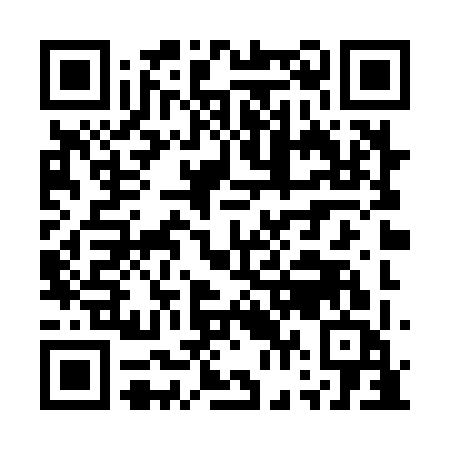 Prayer times for Domaine-du-Lac-Huron, Quebec, CanadaMon 1 Jul 2024 - Wed 31 Jul 2024High Latitude Method: Angle Based RulePrayer Calculation Method: Islamic Society of North AmericaAsar Calculation Method: HanafiPrayer times provided by https://www.salahtimes.comDateDayFajrSunriseDhuhrAsrMaghribIsha1Mon3:095:0812:566:208:4510:432Tue3:105:0812:576:208:4510:433Wed3:115:0912:576:208:4510:424Thu3:125:1012:576:198:4410:415Fri3:145:1012:576:198:4410:406Sat3:155:1112:576:198:4310:407Sun3:165:1212:586:198:4310:398Mon3:175:1312:586:198:4310:389Tue3:185:1312:586:198:4210:3710Wed3:205:1412:586:188:4110:3611Thu3:215:1512:586:188:4110:3412Fri3:235:1612:586:188:4010:3313Sat3:245:1712:586:188:4010:3214Sun3:255:1812:586:178:3910:3115Mon3:275:1912:596:178:3810:2916Tue3:295:2012:596:178:3710:2817Wed3:305:2112:596:168:3610:2718Thu3:325:2212:596:168:3610:2519Fri3:335:2312:596:158:3510:2420Sat3:355:2412:596:158:3410:2221Sun3:375:2512:596:148:3310:2022Mon3:385:2612:596:148:3210:1923Tue3:405:2712:596:138:3110:1724Wed3:425:2812:596:128:3010:1525Thu3:435:2912:596:128:2910:1426Fri3:455:3012:596:118:2710:1227Sat3:475:3112:596:108:2610:1028Sun3:495:3212:596:108:2510:0829Mon3:505:3312:596:098:2410:0730Tue3:525:3512:596:088:2310:0531Wed3:545:3612:596:088:2110:03